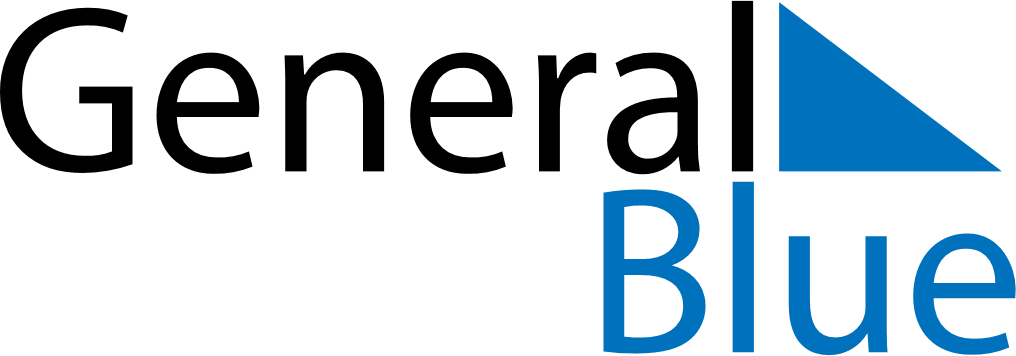 Q3 of 2018Svalbard and Jan MayenQ3 of 2018Svalbard and Jan MayenQ3 of 2018Svalbard and Jan MayenQ3 of 2018Svalbard and Jan MayenQ3 of 2018Svalbard and Jan MayenQ3 of 2018Svalbard and Jan MayenQ3 of 2018Svalbard and Jan MayenJuly 2018July 2018July 2018July 2018July 2018July 2018July 2018July 2018July 2018SundayMondayMondayTuesdayWednesdayThursdayFridaySaturday1223456789910111213141516161718192021222323242526272829303031August 2018August 2018August 2018August 2018August 2018August 2018August 2018August 2018August 2018SundayMondayMondayTuesdayWednesdayThursdayFridaySaturday123456678910111213131415161718192020212223242526272728293031September 2018September 2018September 2018September 2018September 2018September 2018September 2018September 2018September 2018SundayMondayMondayTuesdayWednesdayThursdayFridaySaturday1233456789101011121314151617171819202122232424252627282930